 Köthener Sport Verein 2009 e.V.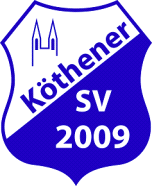                      E i n l a d u n gzur  7. Mitgliederversammlung „Köthener Sport Verein 2009 e.V.“         am Mittwoch, dem 16. November 2016         um 19.00 Uhr         in der in der „Cafeteria“ oder Sporthalle (Mehrzweckhalle)         Ratswall 8b, 06366 Köthen.Tagesordnung   Begrüßung  Feststellung der Beschlussfähigkeit  Bericht und Behandlung evtl. noch eingegangener Anträge  Bestätigung der Tagesordnung            5.     Berichte des Präsidiums6.     Bericht Schatzmeister        a) Geschäftsjahr 2015         b) Verlauf Geschäftsjahr 2016        c) Genehmigung Haushaltsplan 20177.    Bericht der Kassenprüfer für 20158.    Entlastung des Präsidiums für das Jahr 20159.    Bericht der Abteilungsleitungen10.  Wahlen11.   Gäste haben das Wort                12.  VerschiedenesDie Abteilungen haben Listen der stimmberechtigten Mitglieder ihrer Abteilung vorliegen. Ferner liegen eine  „Liste aller stimmberechtigten Mitglieder“,  sowie der „Haushaltsplan 2017“ zur Einsichtnahme in der  Geschäftsstelle des „Köthener Sport Verein 2009 e.V.“ vor.Stimmberechtigt sind nur Mitglieder mit vollendetem 16. Lebensjahr und alle Mitglieder, die bereits zum 01.01.2016 Mitglied waren. Alle anderen Mitglieder und / oder  Gäste (allerdings nicht stimmberechtigt) sind herzlich willkommen.Anträge und sonstige Angelegenheiten, welche die Mitgliederversammlung betreffen, müssen in schriftlicher Form 3 Tage vor dem Termin der Mitgliederversammlung bei der Geschäftsstelle eingegangen sein.Köthen, den 10.10..2016(Steffen Reisbach)Präsident                                